ANEXO V - LISTA DE PRESENÇA – SIGAS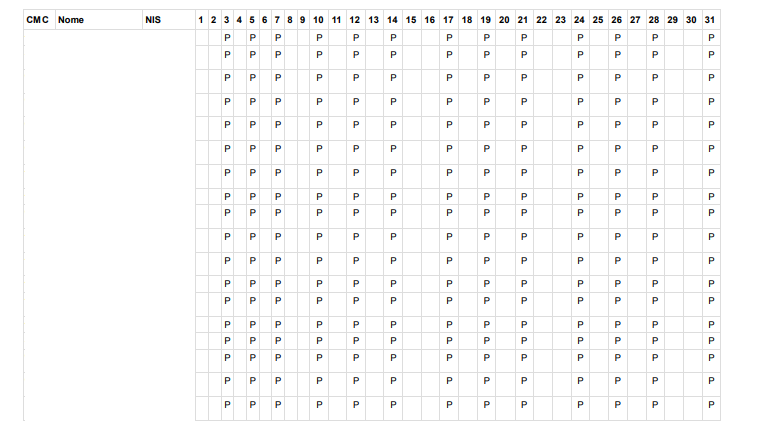 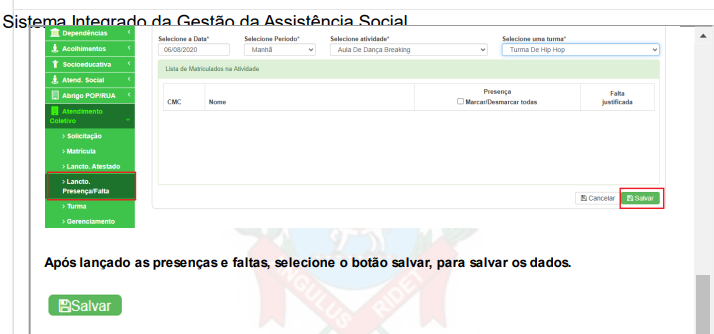 